АДМИНИСТРАЦИЯЗАКРЫТОГО АДМИНИСТРАТИВНО-ТЕРРИТОРИАЛЬНОГО ОБРАЗОВАНИЯ СОЛНЕЧНЫЙПОСТАНОВЛЕНИЕО проведении месячника безопасности на водных объектах ЗАТО СолнечныйРуководствуясь п. 21 ст. 15 Федерального закона от 16.10.2003г. №131-ФЗ «Об общих принципах организации местного самоуправления в Российской Федерации», в соответствии с «Планом основных мероприятий ЗАТО Солнечный по вопросам гражданской обороны, предупреждения и ликвидации чрезвычайных ситуаций, обеспечения пожарной безопасности и безопасности людей на водных объектах на 2020 год» и рекомендациями комиссии по чрезвычайным ситуациям и обеспечению пожарной безопасности ЗАТО Солнечный Тверской области (протокол № 3 от 17.06.2020), администрация ЗАТО СолнечныйП О С Т А Н О В Л Я Е Т:Объявить на территории ЗАТО Солнечный в период с 17 июня до окончания купального сезона 2020 года месячник безопасности на водных объектах.Провести на территории мероприятия в соответствии с планом мероприятий по обеспечению безопасности людей на водных объектах, охране их жизни и здоровья на воде в ЗАТО Солнечный Тверской области на 2020 год, утвержденным Решением комиссии по чрезвычайным ситуациям и обеспечению пожарной безопасности ЗАТО Солнечный Тверской области от 02.12.2019 года.Уточнить потребности необходимых средств на выполнение мероприятий по обеспечению безопасности людей на водных объектах по конкретным видам работ и закупок.Выставить предупреждающие информационные знаки «Купание запрещено».Организовать проведение профилактической и разъяснительной работы, информирование населения о правилах поведения на водных объектах, а также о действиях при возникновении угрожающих жизни ситуаций, оказанию само и взаимопомощи на водные объекты.Организовать выявление новых незарегистрированных мест неорганизованного купания и организовать информирование населения о запрете купания в таких местах.Организовать проведение совместных профилактических рейдов с представителями организаций, участвующих в обеспечении безопасности людей на водных объектах;Обеспечить безопасность при проведении на водных объектах соревнований, праздников и других массовых мероприятий с учетом согласования с ГИМС Главного управления МЧС России по Тверской области.Контроль за исполнением настоящего постановления возложить на руководителя отдела по делам ГО и ЧС администрации ЗАТО Солнечный Борщенко О.В.Настоящее постановление вступает в силу со дня его подписания.Глава администрации ЗАТО Солнечный Тверской области 		                 		           	         В.А. Петров17.06.2020ЗАТО Солнечный№ 92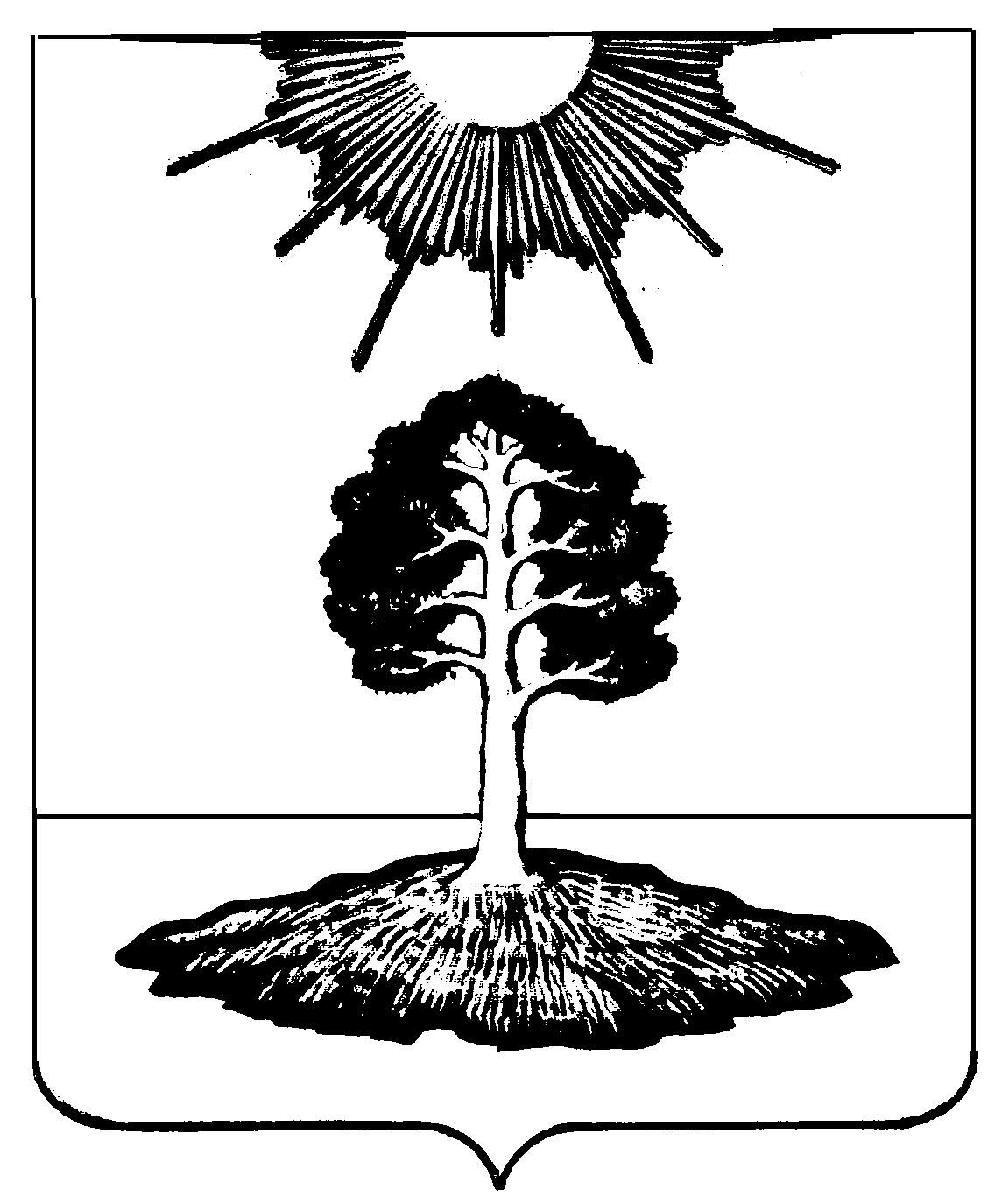 